Elementary learningElementary learning focus on deliberate and relevant teaching-learning and students’ engagement, resulting in high impact teaching and globally competitive students. KVNO.1, AFS, Agra focuses on following activities under elementary learning.Preparing of standard school readiness booklet based on psychomotor development.Activities based on sensory motor development like fingers exercise and soil drawing.Formal talks for better communication skills [about family. Like-dislike, games].Moral stories and songs using ICT.Teaching with rhymes.Iconic learning.Learning by puppets and drama.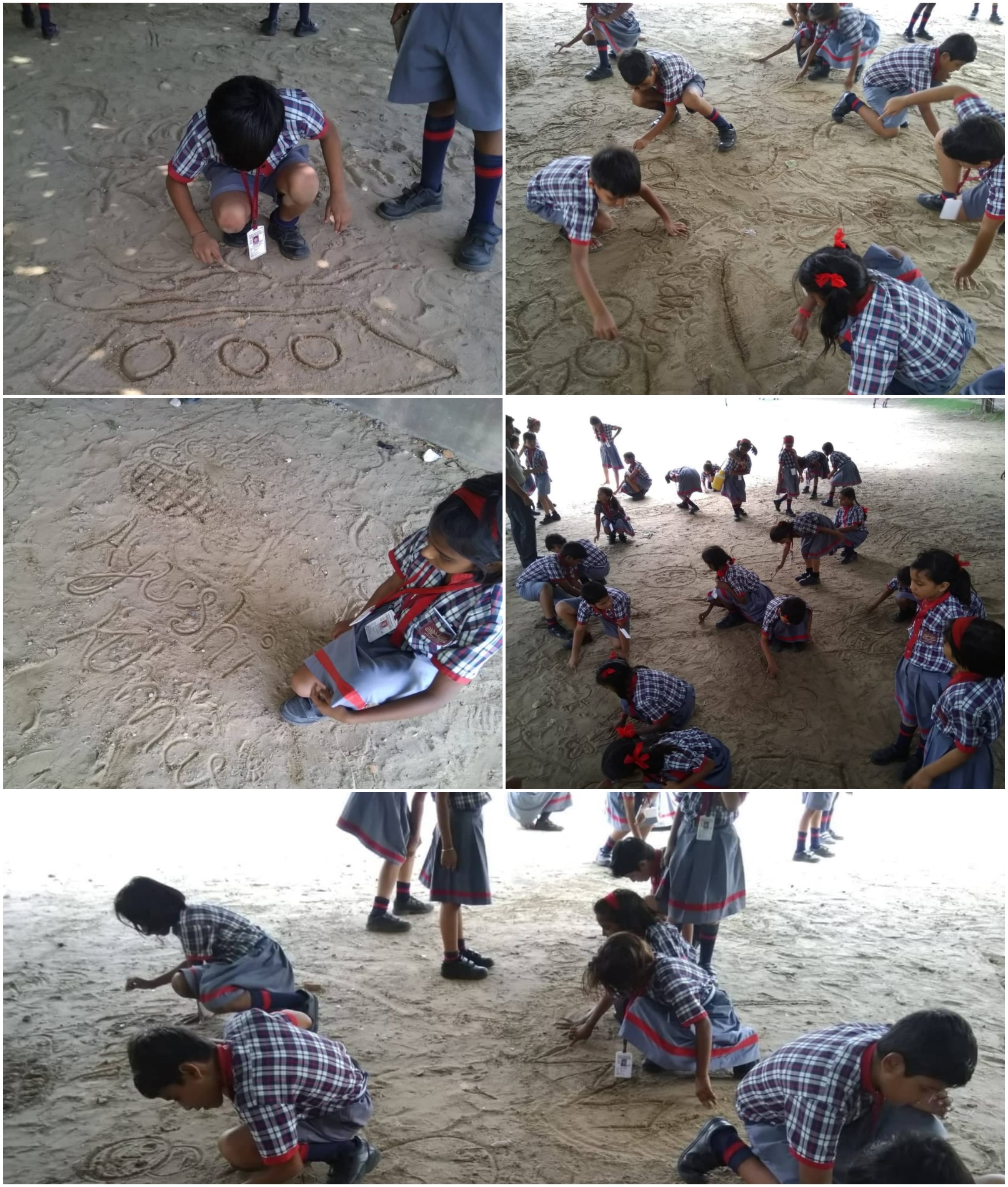 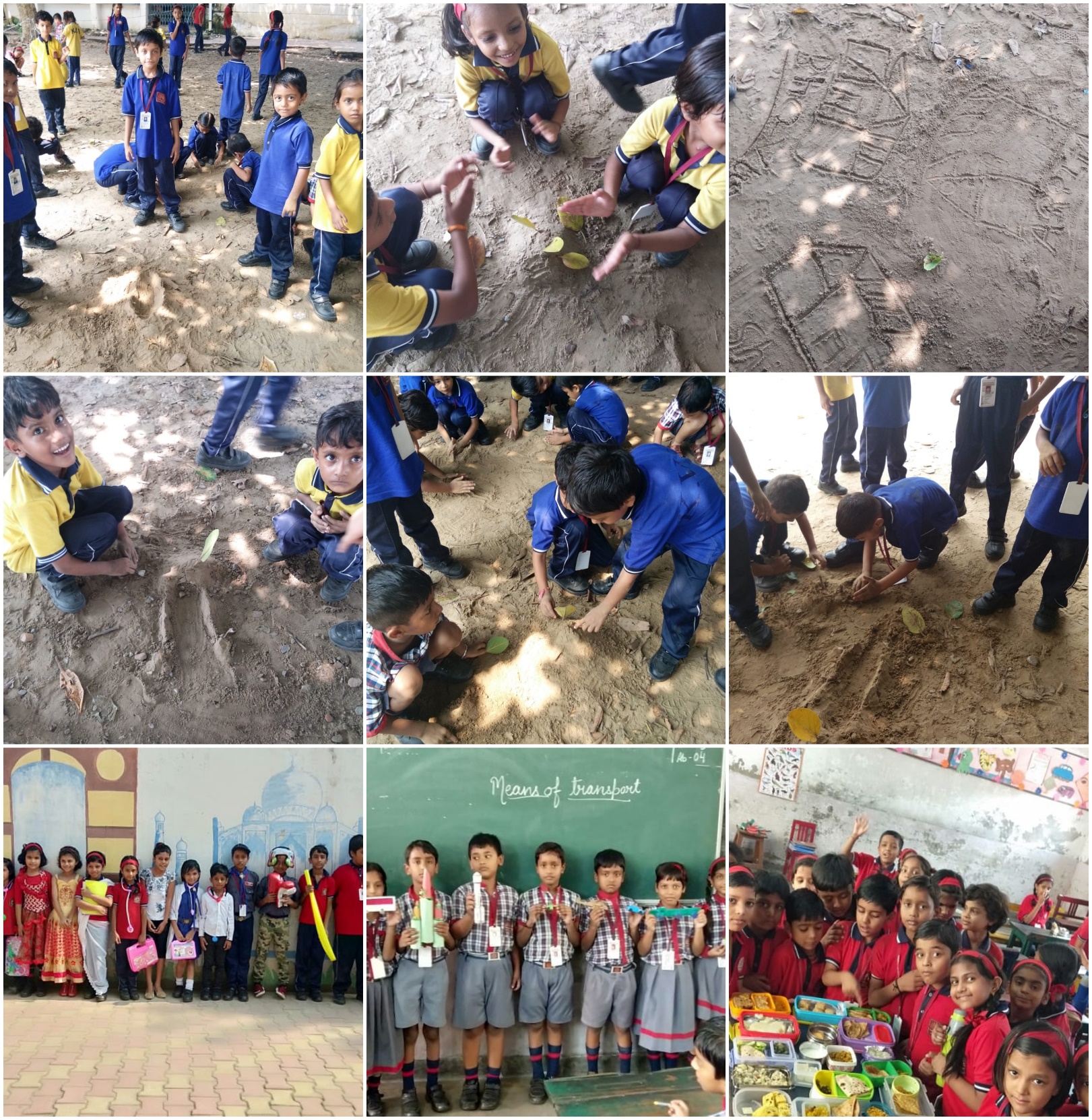 